04 74 92 88 79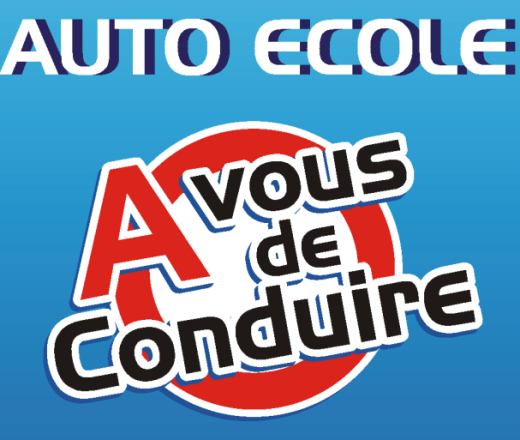 Agrément n° : E.18.0380.0040Siret n° : 789 944 576 00030Avousdeconduire-serrieres@orange.frTarifs au 01/02/2018 : ANNULATION					305€ TTC		Ou FORFAIT CODE					 Frais de dossier  (à la prestation : 65€)Forfait code 6 mois (à la prestation : 200€, au delà : 20€/mois)Frais d’accompagnement à l’examen théorique (à la prestation : 43€)A rajouter au prix du forfait :Redevance pour le code : 30€ (taxe de l’état) Outils pédagogiques :Pour le code					Icicode 2mois (internet) : 25€	Livre de code : 16€		Modalités de règlements :Carte bancaire : possibilité de paiement en plusieurs foisChèqueEspèceHoraires d’ouverture du bureau :Lundi:        10H-12H / 16H-19H			Jeudi :        10H-12H / 16H-19HMardi:       10H-12H / 16H-19H			Vendredi: 10H-12H / 16H-19HMercredi: 10H-12H / 14H-19H			 Samedi:    9H-12HCours possible avec moniteur le mercredi de 18h à 19h en fonction de la demande.Ce tarif est valable pour une durée d’un mois ; jusqu’au………………………………..inclus.